Publicado en Zaragoza el 27/07/2017 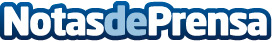 D-Link seguirá unido al Fútbol Sala la próxima temporadaTras dos años como patrocinador principal del AD Sala 10 Zaragoza y uno año más como segundo patrocinador, D-Link seguirá apoyando este proyecto deportivo, que busca nuevas metas en la máxima categoría de la Liga Nacional de Fútbol Sala (LNFS)Datos de contacto:Anselmo TrejoNota de prensa publicada en: https://www.notasdeprensa.es/d-link-seguira-unido-al-futbol-sala-la-proxima_1 Categorias: Nacional Fútbol Aragón Otros deportes Innovación Tecnológica http://www.notasdeprensa.es